Конкурсное задание № 3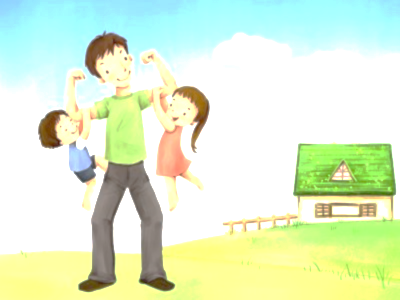 Праздник всех пап.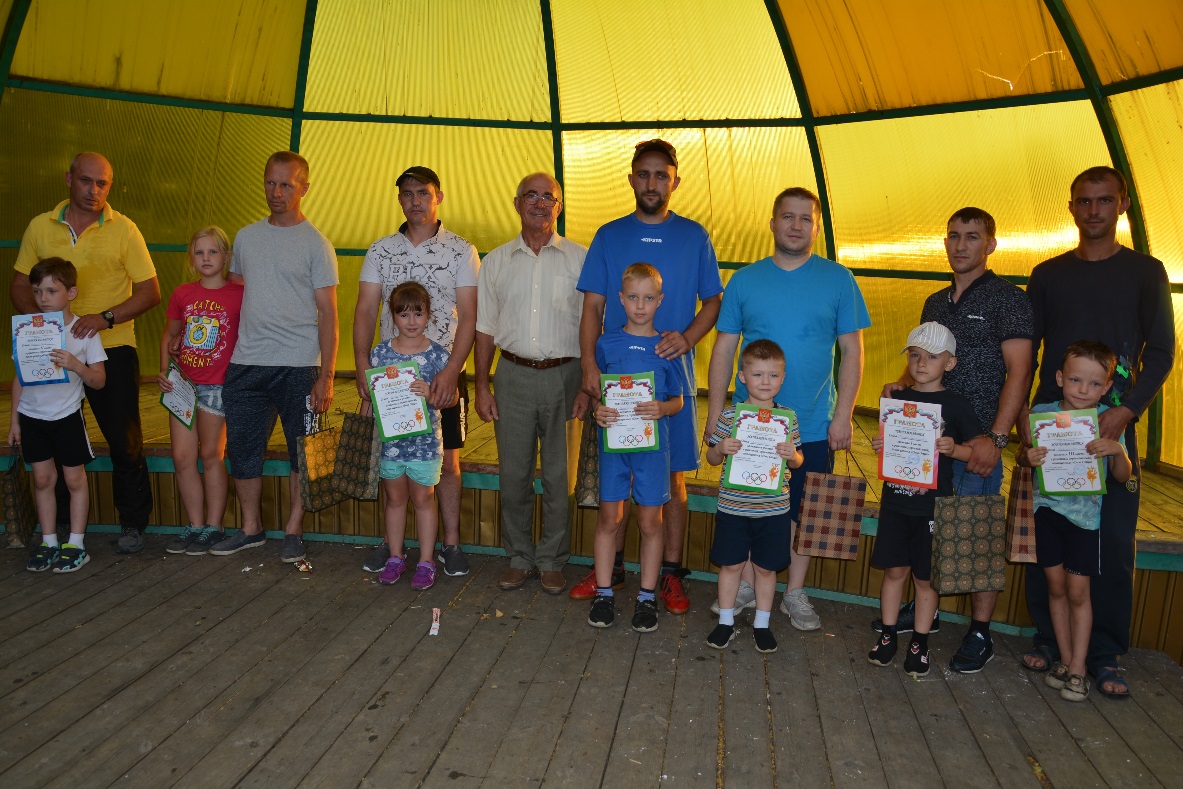 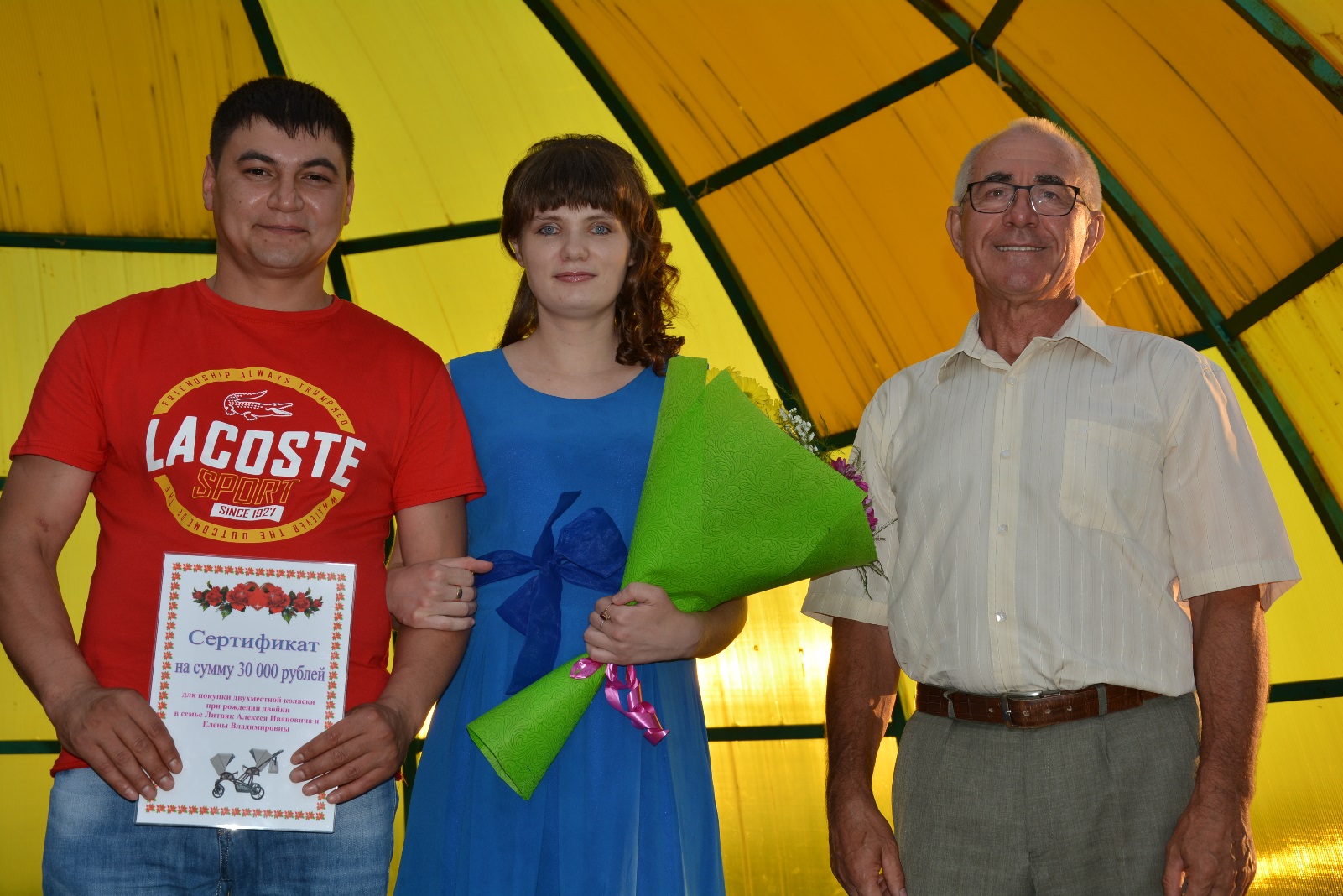 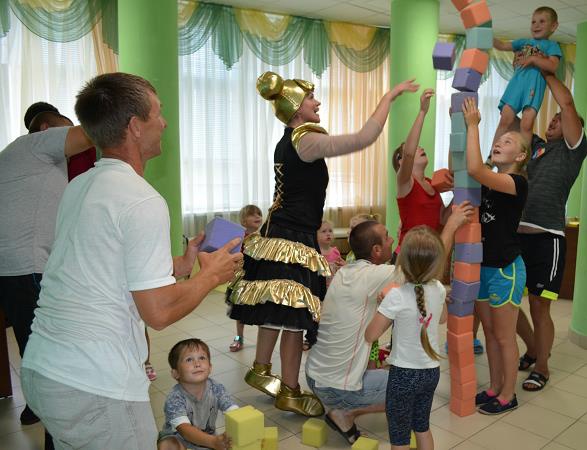 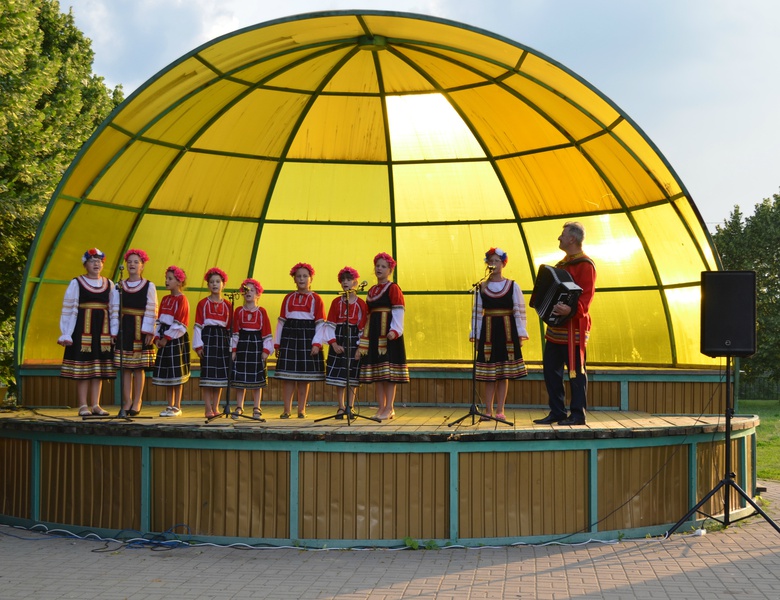 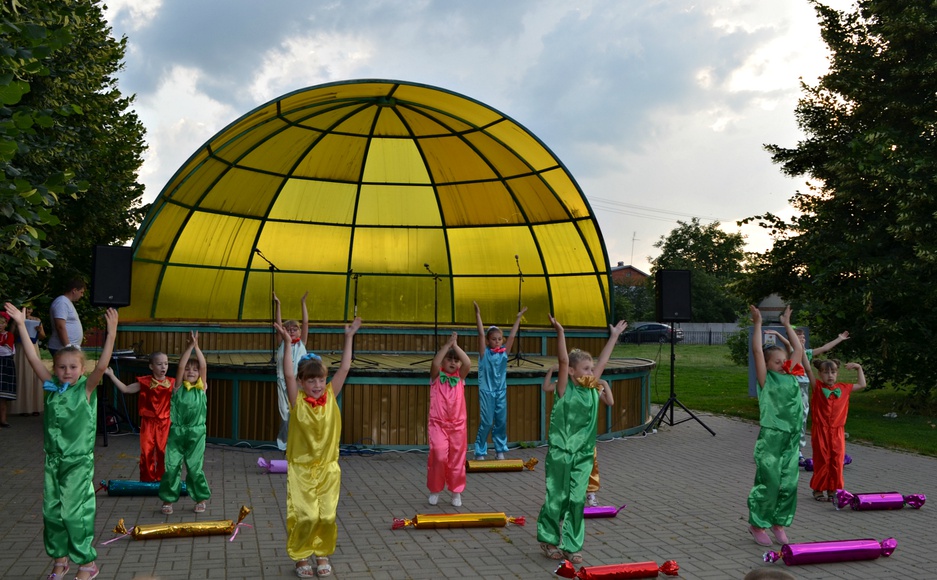 